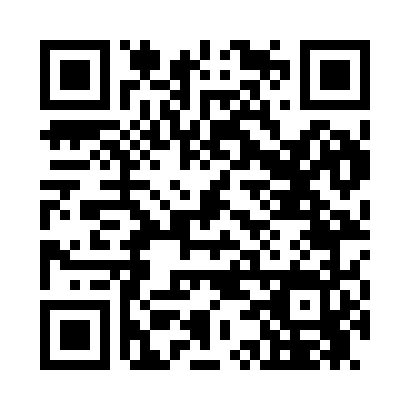 Prayer times for Ross Mills, New York, USAMon 1 Jul 2024 - Wed 31 Jul 2024High Latitude Method: Angle Based RulePrayer Calculation Method: Islamic Society of North AmericaAsar Calculation Method: ShafiPrayer times provided by https://www.salahtimes.comDateDayFajrSunriseDhuhrAsrMaghribIsha1Mon4:015:451:215:248:5710:402Tue4:025:451:215:248:5710:403Wed4:035:461:215:248:5610:394Thu4:045:471:215:248:5610:395Fri4:055:471:225:248:5610:386Sat4:065:481:225:248:5510:387Sun4:075:491:225:248:5510:378Mon4:085:491:225:248:5510:369Tue4:095:501:225:248:5410:3510Wed4:105:511:225:248:5410:3511Thu4:115:511:235:248:5310:3412Fri4:125:521:235:248:5310:3313Sat4:135:531:235:248:5210:3214Sun4:145:541:235:248:5210:3115Mon4:155:551:235:248:5110:3016Tue4:175:551:235:248:5010:2917Wed4:185:561:235:248:5010:2818Thu4:195:571:235:248:4910:2719Fri4:205:581:235:248:4810:2520Sat4:225:591:235:238:4710:2421Sun4:236:001:235:238:4610:2322Mon4:256:011:235:238:4610:2223Tue4:266:021:235:238:4510:2024Wed4:276:031:235:228:4410:1925Thu4:296:041:235:228:4310:1726Fri4:306:051:235:228:4210:1627Sat4:316:061:235:228:4110:1528Sun4:336:071:235:218:4010:1329Mon4:346:081:235:218:3910:1230Tue4:366:091:235:218:3810:1031Wed4:376:101:235:208:3610:09